§706.  Waiver of notice1.  Shareholder may waive notice.  A shareholder may waive any notice required by this Act or a corporation's articles of incorporation or bylaws before or after the date and time stated in the notice.  The waiver must be in writing, be signed by the shareholder entitled to the notice and be delivered to the corporation for inclusion in the minutes or filing with the corporate records.[PL 2001, c. 640, Pt. A, §2 (NEW); PL 2001, c. 640, Pt. B, §7 (AFF).]2.  Attendance of meeting.  A shareholder's attendance at a meeting:A.  Waives objection to lack of notice or defective notice of the meeting, unless the shareholder at the beginning of the meeting objects to holding the meeting or transacting business at the meeting; and  [PL 2001, c. 640, Pt. A, §2 (NEW); PL 2001, c. 640, Pt. B, §7 (AFF).]B.  Waives objection to consideration of a particular matter at the meeting that is not within the purpose or purposes described in the meeting notice, unless the shareholder objects to considering the matter when it is presented.  [PL 2001, c. 640, Pt. A, §2 (NEW); PL 2001, c. 640, Pt. B, §7 (AFF).][PL 2001, c. 640, Pt. A, §2 (NEW); PL 2001, c. 640, Pt. B, §7 (AFF).]SECTION HISTORYPL 2001, c. 640, §A2 (NEW). PL 2001, c. 640, §B7 (AFF). The State of Maine claims a copyright in its codified statutes. If you intend to republish this material, we require that you include the following disclaimer in your publication:All copyrights and other rights to statutory text are reserved by the State of Maine. The text included in this publication reflects changes made through the First Regular and First Special Session of the 131st Maine Legislature and is current through November 1. 2023
                    . The text is subject to change without notice. It is a version that has not been officially certified by the Secretary of State. Refer to the Maine Revised Statutes Annotated and supplements for certified text.
                The Office of the Revisor of Statutes also requests that you send us one copy of any statutory publication you may produce. Our goal is not to restrict publishing activity, but to keep track of who is publishing what, to identify any needless duplication and to preserve the State's copyright rights.PLEASE NOTE: The Revisor's Office cannot perform research for or provide legal advice or interpretation of Maine law to the public. If you need legal assistance, please contact a qualified attorney.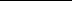 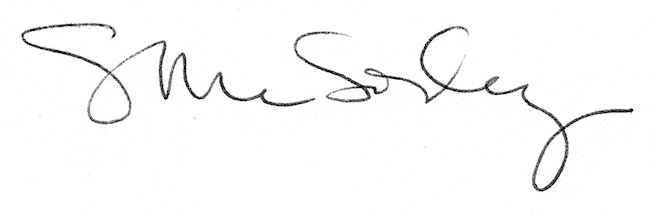 